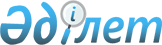 Израиль Мемлекетімен еркін сауда аймағы туралы келісім жасасу жөніндегі келіссөздерді бастау туралыЖоғары Еуразиялық экономикалық Кеңестің 2015 жылғы 16 қазандағы № 29 шешімі
      2014 жылғы 29 мамырдағы Еуразиялық экономикалық одақ туралы шарттың 7-бабының негізінде Жоғары Еуразиялық экономикалық кеңес шешті:
      1. Еуразиялық экономикалық одаққа мүше мемлекеттер Еуразиялық экономикалық комиссиямен бірлесіп, Израиль Мемлекетімен еркін сауда аймағы туралы келісім жасасу жөніндегі келіссөздерді бастасын.
      2. Еуразиялық экономикалық комиссия Кеңесі осы Шешімнің 1-тармағында көрсетілген келіссөздерге директиваларды бекітсін.
      3. Осы Шешім қабылданған күнінен бастап күшіне енеді.                 Жоғары Еуразиялық экономикалық кеңес мүшелері:
					© 2012. Қазақстан Республикасы Әділет министрлігінің «Қазақстан Республикасының Заңнама және құқықтық ақпарат институты» ШЖҚ РМК
				
Армения Республикасынан
Беларусь  Республикасынан
Қазақстан Республикасынан
Қырғыз Республикасынан
Ресей        Федерациясынан